РОССИЙСКАЯ ФЕДЕРАЦИЯКАРАЧАЕВО-ЧЕРКЕССКАЯ РЕСПУБЛИКАУПРАВЛЕНИЕ ОБРАЗОВАНИЯ АДМИНИСТРАЦИИ УСТЬ-ДЖЕГУТИНСКОГО МУНИЦИПАЛЬНОГО  РАЙОНА. Усть-Джегута,ул. Богатырева,31Факс: (878 75) 7 15 62от 25.04.2022  № 272											Руководителям ОУОрганизационно-территориальная схема проведения государственной итоговой аттестации по образовательным программам основного общего образования в 2022 годуИНОСТРАННЫЙ ЯЗЫК (английский язык, письменно) 19 мая 2022)ИНОСТРАННЫЙ ЯЗЫК (английский язык, устно) (20 мая 2022)МАТЕМАТИКА (23 мая  2022)ОБЩЕСТВОЗНАНИЕ (27 мая 2022) БИОЛОГИЯ (1 июня 2022)ФИЗИКА  (1 июня 2022)ХИМИЯ (1 июня 2022)ИСТОРИЯ  (1 июня 2022)РОДНОЙ ЯЗЫК (3 июня 2022)РУССКИЙ ЯЗЫК  (7 июня 2022)ИНФОРМАТИКА И ИКТ (15 июня 2022)ХИМИЯ (15 июня 2022)ГЕОГРАФИЯ (15 июня 2022)  Заместитель начальника Управления образования					     А. М. Мамаева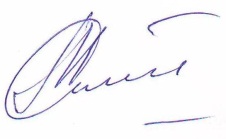 №п/пНаименование ОО, почтовый адрес, телефон, Ф.И.О. руководителя ООФ.И.О. руководителя ППЭНаименование ООКол-во выпускников1МБОУ «Гимназия №16-детский сад» 369000, КЧР, г. Черкесск,ул. Парковая, 15 тел: 27-05-31Маршанкулова Зули МугазовнаМБОУ «Лицей №1 г.Усть Джегуты»41МБОУ «Гимназия №16-детский сад» 369000, КЧР, г. Черкесск,ул. Парковая, 15 тел: 27-05-31Маршанкулова Зули МугазовнаМБОУ «СОШ  №2 г.Усть Джегуты»11МБОУ «Гимназия №16-детский сад» 369000, КЧР, г. Черкесск,ул. Парковая, 15 тел: 27-05-31Маршанкулова Зули МугазовнаМБОУ «СОШ а.Новая  Джегута»11МБОУ «Гимназия №16-детский сад» 369000, КЧР, г. Черкесск,ул. Парковая, 15 тел: 27-05-31Маршанкулова Зули МугазовнаМБОУ «СОШ а.Эльтаркач»11МБОУ «Гимназия №16-детский сад» 369000, КЧР, г. Черкесск,ул. Парковая, 15 тел: 27-05-31Маршанкулова Зули МугазовнаИтого7№п/пНаименование ОО, почтовый адрес, телефон, Ф.И.О. руководителя ООФ.И.О. руководителя ППЭНаименование ООКол-во выпускников1МБОУ «Гимназия №16-детский сад» 369000, КЧР, г. Черкесск,ул. Парковая, 15 тел: 27-05-31Маршанкулова Зули МугазовнаМБОУ «Лицей №1 г.Усть Джегуты»41МБОУ «Гимназия №16-детский сад» 369000, КЧР, г. Черкесск,ул. Парковая, 15 тел: 27-05-31Маршанкулова Зули МугазовнаМБОУ «СОШ  №2 г.Усть Джегуты»11МБОУ «Гимназия №16-детский сад» 369000, КЧР, г. Черкесск,ул. Парковая, 15 тел: 27-05-31Маршанкулова Зули МугазовнаМБОУ «СОШ а.Новая  Джегута»11МБОУ «Гимназия №16-детский сад» 369000, КЧР, г. Черкесск,ул. Парковая, 15 тел: 27-05-31Маршанкулова Зули МугазовнаМБОУ «СОШ а.Эльтаркач»11МБОУ «Гимназия №16-детский сад» 369000, КЧР, г. Черкесск,ул. Парковая, 15 тел: 27-05-31Маршанкулова Зули МугазовнаИтого7Усть-Джегутинский муниципальный районУсть-Джегутинский муниципальный районУсть-Джегутинский муниципальный районУсть-Джегутинский муниципальный районУсть-Джегутинский муниципальный районУсть-Джегутинский муниципальный районОГЭГВЭ1ППЭ-310 МБОУ «СОШ  №3                      г.Усть-Джегуты»369300, КЧР, Усть-Джегутинский муниципальный район, г.Усть-Джегута, ул.Коммунистическая,1 Лобжанидзе Наталья Шахаровнат.(8-878-75)-7-17-99Семенова Зухра Умаровна24818/270МБОУ «Лицей №1 г.Усть Джегуты»908641ППЭ-310 МБОУ «СОШ  №3                      г.Усть-Джегуты»369300, КЧР, Усть-Джегутинский муниципальный район, г.Усть-Джегута, ул.Коммунистическая,1 Лобжанидзе Наталья Шахаровнат.(8-878-75)-7-17-99Семенова Зухра Умаровна24818/270МБОУ «СОШ №2 г.Усть Джегуты»666601ППЭ-310 МБОУ «СОШ  №3                      г.Усть-Джегуты»369300, КЧР, Усть-Джегутинский муниципальный район, г.Усть-Джегута, ул.Коммунистическая,1 Лобжанидзе Наталья Шахаровнат.(8-878-75)-7-17-99Семенова Зухра Умаровна24818/270МБОУ «Гимназия №6 г.Усть Джегуты»292901ППЭ-310 МБОУ «СОШ  №3                      г.Усть-Джегуты»369300, КЧР, Усть-Джегутинский муниципальный район, г.Усть-Джегута, ул.Коммунистическая,1 Лобжанидзе Наталья Шахаровнат.(8-878-75)-7-17-99Семенова Зухра Умаровна24818/270МБОУ «Лицей №7 г.Усть Джегуты»363601ППЭ-310 МБОУ «СОШ  №3                      г.Усть-Джегуты»369300, КЧР, Усть-Джегутинский муниципальный район, г.Усть-Джегута, ул.Коммунистическая,1 Лобжанидзе Наталья Шахаровнат.(8-878-75)-7-17-99Семенова Зухра Умаровна24818/270МБОУ «СОШ а.Новая                   Джегута»272701ППЭ-310 МБОУ «СОШ  №3                      г.Усть-Джегуты»369300, КЧР, Усть-Джегутинский муниципальный район, г.Усть-Джегута, ул.Коммунистическая,1 Лобжанидзе Наталья Шахаровнат.(8-878-75)-7-17-99Семенова Зухра Умаровна24818/270Итого2482444 2ППЭ-311 МБОУ «Гимназия №6   г.Усть-Джегуты»369300, КЧР, Усть-Джегутинскиймуниципальный район, г.Усть-Джегута, мкр. Московский, 9Архагов Хасан Шамсудиновичт-н.(8-878-75)-7-56-23Аджиева Сусанна Зауровна27322/330МБОУ «СОШ №3 г.Усть Джегуты»32320 2ППЭ-311 МБОУ «Гимназия №6   г.Усть-Джегуты»369300, КЧР, Усть-Джегутинскиймуниципальный район, г.Усть-Джегута, мкр. Московский, 9Архагов Хасан Шамсудиновичт-н.(8-878-75)-7-56-23Аджиева Сусанна Зауровна27322/330МБОУ «Гимназия №4 г.Усть Джегуты»1101064 2ППЭ-311 МБОУ «Гимназия №6   г.Усть-Джегуты»369300, КЧР, Усть-Джегутинскиймуниципальный район, г.Усть-Джегута, мкр. Московский, 9Архагов Хасан Шамсудиновичт-н.(8-878-75)-7-56-23Аджиева Сусанна Зауровна27322/330МБОУ «СОШ №5 г.Усть Джегуты»24231 2ППЭ-311 МБОУ «Гимназия №6   г.Усть-Джегуты»369300, КЧР, Усть-Джегутинскиймуниципальный район, г.Усть-Джегута, мкр. Московский, 9Архагов Хасан Шамсудиновичт-н.(8-878-75)-7-56-23Аджиева Сусанна Зауровна27322/330МБОУ «СОШ с.Важное»15141 2ППЭ-311 МБОУ «Гимназия №6   г.Усть-Джегуты»369300, КЧР, Усть-Джегутинскиймуниципальный район, г.Усть-Джегута, мкр. Московский, 9Архагов Хасан Шамсудиновичт-н.(8-878-75)-7-56-23Аджиева Сусанна Зауровна27322/330МБОУ «СОШ  ст.Красногорской»20200 2ППЭ-311 МБОУ «Гимназия №6   г.Усть-Джегуты»369300, КЧР, Усть-Джегутинскиймуниципальный район, г.Усть-Джегута, мкр. Московский, 9Архагов Хасан Шамсудиновичт-н.(8-878-75)-7-56-23Аджиева Сусанна Зауровна27322/330МБОУ «СОШ а.Сары-Тюз»25250 2ППЭ-311 МБОУ «Гимназия №6   г.Усть-Джегуты»369300, КЧР, Усть-Джегутинскиймуниципальный район, г.Усть-Джегута, мкр. Московский, 9Архагов Хасан Шамсудиновичт-н.(8-878-75)-7-56-23Аджиева Сусанна Зауровна27322/330МБОУ «СОШ а.Джегута»990 2ППЭ-311 МБОУ «Гимназия №6   г.Усть-Джегуты»369300, КЧР, Усть-Джегутинскиймуниципальный район, г.Усть-Джегута, мкр. Московский, 9Архагов Хасан Шамсудиновичт-н.(8-878-75)-7-56-23Аджиева Сусанна Зауровна27322/330МБОУ «СОШ а.Гюрюльдеук»13130 2ППЭ-311 МБОУ «Гимназия №6   г.Усть-Джегуты»369300, КЧР, Усть-Джегутинскиймуниципальный район, г.Усть-Джегута, мкр. Московский, 9Архагов Хасан Шамсудиновичт-н.(8-878-75)-7-56-23Аджиева Сусанна Зауровна27322/330МБОУ «СОШ а.Кызыл-Кала»440 2ППЭ-311 МБОУ «Гимназия №6   г.Усть-Джегуты»369300, КЧР, Усть-Джегутинскиймуниципальный район, г.Усть-Джегута, мкр. Московский, 9Архагов Хасан Шамсудиновичт-н.(8-878-75)-7-56-23Аджиева Сусанна Зауровна27322/330МБОУ «СОШ а.Эльтаркач»15150 2ППЭ-311 МБОУ «Гимназия №6   г.Усть-Джегуты»369300, КЧР, Усть-Джегутинскиймуниципальный район, г.Усть-Джегута, мкр. Московский, 9Архагов Хасан Шамсудиновичт-н.(8-878-75)-7-56-23Аджиева Сусанна Зауровна27322/330МБОУ «СОШ с. Койдан»660 2ППЭ-311 МБОУ «Гимназия №6   г.Усть-Джегуты»369300, КЧР, Усть-Джегутинскиймуниципальный район, г.Усть-Джегута, мкр. Московский, 9Архагов Хасан Шамсудиновичт-н.(8-878-75)-7-56-23Аджиева Сусанна Зауровна27322/330Итого27326763.ППЭ-312 (на дому): г.Усть Джегута, ул. Толстого, 72МБОУ «Лицей №1 г.Усть Джегуты»001№п/пНаименование ОО, почтовый адрес, телефон, Ф.И.О. руководителя ООФ.И.О. руководителя ППЭНаименование ООКол-во выпускников1ППЭ-310 МБОУ «СОШ  №3                      г.Усть-Джегуты»369300, КЧР, Усть-Джегутинский муниципальный район, г.Усть-Джегута, ул.Коммунистическая,1 Лобжанидзе Наталья Шахаровнат.(8-878-75)-7-17-99Семенова Зухра УмаровнаМБОУ «Лицей №1 г. Усть-Джегуты»841ППЭ-310 МБОУ «СОШ  №3                      г.Усть-Джегуты»369300, КЧР, Усть-Джегутинский муниципальный район, г.Усть-Джегута, ул.Коммунистическая,1 Лобжанидзе Наталья Шахаровнат.(8-878-75)-7-17-99Семенова Зухра УмаровнаМБОУ «Гимназия №4 г.Усть-Джегуты»971ППЭ-310 МБОУ «СОШ  №3                      г.Усть-Джегуты»369300, КЧР, Усть-Джегутинский муниципальный район, г.Усть-Джегута, ул.Коммунистическая,1 Лобжанидзе Наталья Шахаровнат.(8-878-75)-7-17-99Семенова Зухра УмаровнаМБОУ «Лицей №7 г. Усть-Джегуты»341ППЭ-310 МБОУ «СОШ  №3                      г.Усть-Джегуты»369300, КЧР, Усть-Джегутинский муниципальный район, г.Усть-Джегута, ул.Коммунистическая,1 Лобжанидзе Наталья Шахаровнат.(8-878-75)-7-17-99Семенова Зухра УмаровнаМБОУ «СОШ а. Новая Джегута»271ППЭ-310 МБОУ «СОШ  №3                      г.Усть-Джегуты»369300, КЧР, Усть-Джегутинский муниципальный район, г.Усть-Джегута, ул.Коммунистическая,1 Лобжанидзе Наталья Шахаровнат.(8-878-75)-7-17-99Семенова Зухра УмаровнаИтого2422ППЭ-311 МБОУ «Гимназия №6   г.Усть-Джегуты»369300, КЧР, Усть-Джегутинскиймуниципальный район, г.Усть-Джегута, мкр. Московский, 9Архагов Хасан Шамсудиновичт-н.(8-878-75)-7-56-23Аджиева Сусанна ЗауровнаМБОУ «СОШ №2 г.Усть Джегуты»652ППЭ-311 МБОУ «Гимназия №6   г.Усть-Джегуты»369300, КЧР, Усть-Джегутинскиймуниципальный район, г.Усть-Джегута, мкр. Московский, 9Архагов Хасан Шамсудиновичт-н.(8-878-75)-7-56-23Аджиева Сусанна ЗауровнаМБОУ «СОШ №3 г.Усть Джегуты»322ППЭ-311 МБОУ «Гимназия №6   г.Усть-Джегуты»369300, КЧР, Усть-Джегутинскиймуниципальный район, г.Усть-Джегута, мкр. Московский, 9Архагов Хасан Шамсудиновичт-н.(8-878-75)-7-56-23Аджиева Сусанна ЗауровнаМБОУ «СОШ №5 г.Усть Джегуты»152ППЭ-311 МБОУ «Гимназия №6   г.Усть-Джегуты»369300, КЧР, Усть-Джегутинскиймуниципальный район, г.Усть-Джегута, мкр. Московский, 9Архагов Хасан Шамсудиновичт-н.(8-878-75)-7-56-23Аджиева Сусанна ЗауровнаМБОУ «Гимназия №6 г.Усть Джегуты»272ППЭ-311 МБОУ «Гимназия №6   г.Усть-Джегуты»369300, КЧР, Усть-Джегутинскиймуниципальный район, г.Усть-Джегута, мкр. Московский, 9Архагов Хасан Шамсудиновичт-н.(8-878-75)-7-56-23Аджиева Сусанна ЗауровнаМБОУ «СОШ  ст.Красногорской»182ППЭ-311 МБОУ «Гимназия №6   г.Усть-Джегуты»369300, КЧР, Усть-Джегутинскиймуниципальный район, г.Усть-Джегута, мкр. Московский, 9Архагов Хасан Шамсудиновичт-н.(8-878-75)-7-56-23Аджиева Сусанна ЗауровнаМБОУ «СОШ с.Важное»112ППЭ-311 МБОУ «Гимназия №6   г.Усть-Джегуты»369300, КЧР, Усть-Джегутинскиймуниципальный район, г.Усть-Джегута, мкр. Московский, 9Архагов Хасан Шамсудиновичт-н.(8-878-75)-7-56-23Аджиева Сусанна ЗауровнаМБОУ «СОШ а.Кызыл-Кала»42ППЭ-311 МБОУ «Гимназия №6   г.Усть-Джегуты»369300, КЧР, Усть-Джегутинскиймуниципальный район, г.Усть-Джегута, мкр. Московский, 9Архагов Хасан Шамсудиновичт-н.(8-878-75)-7-56-23Аджиева Сусанна ЗауровнаМБОУ «СОШ а.Джегута»92ППЭ-311 МБОУ «Гимназия №6   г.Усть-Джегуты»369300, КЧР, Усть-Джегутинскиймуниципальный район, г.Усть-Джегута, мкр. Московский, 9Архагов Хасан Шамсудиновичт-н.(8-878-75)-7-56-23Аджиева Сусанна ЗауровнаМБОУ «СОШ а.Эльтаркач»142ППЭ-311 МБОУ «Гимназия №6   г.Усть-Джегуты»369300, КЧР, Усть-Джегутинскиймуниципальный район, г.Усть-Джегута, мкр. Московский, 9Архагов Хасан Шамсудиновичт-н.(8-878-75)-7-56-23Аджиева Сусанна ЗауровнаМБОУ «СОШ а.Гюрюльдеук»132ППЭ-311 МБОУ «Гимназия №6   г.Усть-Джегуты»369300, КЧР, Усть-Джегутинскиймуниципальный район, г.Усть-Джегута, мкр. Московский, 9Архагов Хасан Шамсудиновичт-н.(8-878-75)-7-56-23Аджиева Сусанна ЗауровнаИтого208Усть-Джегутинский муниципальный районУсть-Джегутинский муниципальный районУсть-Джегутинский муниципальный районУсть-Джегутинский муниципальный районКол-во выпускников1ППЭ-310 МБОУ «СОШ  №3                      г.Усть-Джегуты»369300, КЧР, Усть-Джегутинский муниципальный район, г.Усть-Джегута, ул.Коммунистическая,1 Лобжанидзе Наталья Шахаровнат.(8-878-75)-7-17-99Семенова Зухра УмаровнаМБОУ «Лицей №1 г.Усть Джегуты»711ППЭ-310 МБОУ «СОШ  №3                      г.Усть-Джегуты»369300, КЧР, Усть-Джегутинский муниципальный район, г.Усть-Джегута, ул.Коммунистическая,1 Лобжанидзе Наталья Шахаровнат.(8-878-75)-7-17-99Семенова Зухра УмаровнаМБОУ «СОШ №2 г.Усть Джегуты»481ППЭ-310 МБОУ «СОШ  №3                      г.Усть-Джегуты»369300, КЧР, Усть-Джегутинский муниципальный район, г.Усть-Джегута, ул.Коммунистическая,1 Лобжанидзе Наталья Шахаровнат.(8-878-75)-7-17-99Семенова Зухра УмаровнаМБОУ «Гимназия №6 г.Усть Джегуты»71ППЭ-310 МБОУ «СОШ  №3                      г.Усть-Джегуты»369300, КЧР, Усть-Джегутинский муниципальный район, г.Усть-Джегута, ул.Коммунистическая,1 Лобжанидзе Наталья Шахаровнат.(8-878-75)-7-17-99Семенова Зухра УмаровнаМБОУ «Лицей №7 г.Усть Джегуты»101ППЭ-310 МБОУ «СОШ  №3                      г.Усть-Джегуты»369300, КЧР, Усть-Джегутинский муниципальный район, г.Усть-Джегута, ул.Коммунистическая,1 Лобжанидзе Наталья Шахаровнат.(8-878-75)-7-17-99Семенова Зухра УмаровнаМБОУ «СОШ а.Новая                   Джегута»31ППЭ-310 МБОУ «СОШ  №3                      г.Усть-Джегуты»369300, КЧР, Усть-Джегутинский муниципальный район, г.Усть-Джегута, ул.Коммунистическая,1 Лобжанидзе Наталья Шахаровнат.(8-878-75)-7-17-99Семенова Зухра УмаровнаИтого139 2ППЭ-311 МБОУ «Гимназия №6   г.Усть-Джегуты»369300, КЧР, Усть-Джегутинскиймуниципальный район, г.Усть-Джегута, мкр. Московский, 9Архагов Хасан Шамсудиновичт-н.(8-878-75)-7-56-23Аджиева Сусанна ЗауровнаМБОУ «СОШ №3 г.Усть Джегуты»32 2ППЭ-311 МБОУ «Гимназия №6   г.Усть-Джегуты»369300, КЧР, Усть-Джегутинскиймуниципальный район, г.Усть-Джегута, мкр. Московский, 9Архагов Хасан Шамсудиновичт-н.(8-878-75)-7-56-23Аджиева Сусанна ЗауровнаМБОУ «Гимназия №4 г.Усть Джегуты»99 2ППЭ-311 МБОУ «Гимназия №6   г.Усть-Джегуты»369300, КЧР, Усть-Джегутинскиймуниципальный район, г.Усть-Джегута, мкр. Московский, 9Архагов Хасан Шамсудиновичт-н.(8-878-75)-7-56-23Аджиева Сусанна ЗауровнаМБОУ «СОШ  ст.Красногорской»15 2ППЭ-311 МБОУ «Гимназия №6   г.Усть-Джегуты»369300, КЧР, Усть-Джегутинскиймуниципальный район, г.Усть-Джегута, мкр. Московский, 9Архагов Хасан Шамсудиновичт-н.(8-878-75)-7-56-23Аджиева Сусанна ЗауровнаМБОУ «СОШ с.Важное»14 2ППЭ-311 МБОУ «Гимназия №6   г.Усть-Джегуты»369300, КЧР, Усть-Джегутинскиймуниципальный район, г.Усть-Джегута, мкр. Московский, 9Архагов Хасан Шамсудиновичт-н.(8-878-75)-7-56-23Аджиева Сусанна ЗауровнаМБОУ «СОШ а.Сары-Тюз»25 2ППЭ-311 МБОУ «Гимназия №6   г.Усть-Джегуты»369300, КЧР, Усть-Джегутинскиймуниципальный район, г.Усть-Джегута, мкр. Московский, 9Архагов Хасан Шамсудиновичт-н.(8-878-75)-7-56-23Аджиева Сусанна ЗауровнаМБОУ «СОШ а.Кызыл-Кала»4 2ППЭ-311 МБОУ «Гимназия №6   г.Усть-Джегуты»369300, КЧР, Усть-Джегутинскиймуниципальный район, г.Усть-Джегута, мкр. Московский, 9Архагов Хасан Шамсудиновичт-н.(8-878-75)-7-56-23Аджиева Сусанна ЗауровнаМБОУ «СОШ а.Джегута»1 2ППЭ-311 МБОУ «Гимназия №6   г.Усть-Джегуты»369300, КЧР, Усть-Джегутинскиймуниципальный район, г.Усть-Джегута, мкр. Московский, 9Архагов Хасан Шамсудиновичт-н.(8-878-75)-7-56-23Аджиева Сусанна ЗауровнаМБОУ «СОШ а.Эльтаркач»1 2ППЭ-311 МБОУ «Гимназия №6   г.Усть-Джегуты»369300, КЧР, Усть-Джегутинскиймуниципальный район, г.Усть-Джегута, мкр. Московский, 9Архагов Хасан Шамсудиновичт-н.(8-878-75)-7-56-23Аджиева Сусанна ЗауровнаМБОУ «СОШ а.Гюрюльдеук»13 2ППЭ-311 МБОУ «Гимназия №6   г.Усть-Джегуты»369300, КЧР, Усть-Джегутинскиймуниципальный район, г.Усть-Джегута, мкр. Московский, 9Архагов Хасан Шамсудиновичт-н.(8-878-75)-7-56-23Аджиева Сусанна ЗауровнаИтого:204№п/пНаименование ОО, почтовый адрес, телефон, Ф.И.О. руководителя ООФ.И.О. руководителя ППЭНаименование ООКол-во выпускников1ППЭ-310 МБОУ «СОШ  №3                      г.Усть-Джегуты»369300, КЧР, Усть-Джегутинский муниципальный район, г.Усть-Джегута, ул.Коммунистическая,1 Лобжанидзе Наталья Шахаровнат.(8-878-75)-7-17-99Семенова Зухра  УмаровнаМБОУ «СОШ №2 г.Усть Джегуты»11ППЭ-310 МБОУ «СОШ  №3                      г.Усть-Джегуты»369300, КЧР, Усть-Джегутинский муниципальный район, г.Усть-Джегута, ул.Коммунистическая,1 Лобжанидзе Наталья Шахаровнат.(8-878-75)-7-17-99Семенова Зухра  УмаровнаМБОУ «Гимназия №4 г.Усть Джегуты»21ППЭ-310 МБОУ «СОШ  №3                      г.Усть-Джегуты»369300, КЧР, Усть-Джегутинский муниципальный район, г.Усть-Джегута, ул.Коммунистическая,1 Лобжанидзе Наталья Шахаровнат.(8-878-75)-7-17-99Семенова Зухра  УмаровнаИтого3№п/пНаименование ОО, почтовый адрес, телефон, Ф.И.О. руководителя ООФ.И.О. руководителя ППЭНаименование ООКол-во выпускников1ППЭ-310 МБОУ «СОШ  №3                      г.Усть-Джегуты»369300, КЧР, Усть-Джегутинский муниципальный район, г.Усть-Джегута, ул.Коммунистическая,1 Лобжанидзе Наталья Шахаровнат.(8-878-75)-7-17-99МБОУ «Лицей №1 г. Усть-Джегуты»41ППЭ-310 МБОУ «СОШ  №3                      г.Усть-Джегуты»369300, КЧР, Усть-Джегутинский муниципальный район, г.Усть-Джегута, ул.Коммунистическая,1 Лобжанидзе Наталья Шахаровнат.(8-878-75)-7-17-99МБОУ «Гимназия №4 г.Усть Джегуты»11ППЭ-310 МБОУ «СОШ  №3                      г.Усть-Джегуты»369300, КЧР, Усть-Джегутинский муниципальный район, г.Усть-Джегута, ул.Коммунистическая,1 Лобжанидзе Наталья Шахаровнат.(8-878-75)-7-17-99МБОУ «СОШ №5 г.Усть Джегуты»11ППЭ-310 МБОУ «СОШ  №3                      г.Усть-Джегуты»369300, КЧР, Усть-Джегутинский муниципальный район, г.Усть-Джегута, ул.Коммунистическая,1 Лобжанидзе Наталья Шахаровнат.(8-878-75)-7-17-99МБОУ «Лицей №7 г.Усть Джегуты»21ППЭ-310 МБОУ «СОШ  №3                      г.Усть-Джегуты»369300, КЧР, Усть-Джегутинский муниципальный район, г.Усть-Джегута, ул.Коммунистическая,1 Лобжанидзе Наталья Шахаровнат.(8-878-75)-7-17-99Итого8№п/пНаименование ОО, почтовый адрес, телефон, Ф.И.О. руководителя ООФ.И.О. руководителя ППЭНаименование ООКол-во выпускников1ППЭ-310 МБОУ «СОШ  №3                      г.Усть-Джегуты»369300, КЧР, Усть-Джегутинский муниципальный район, г.Усть-Джегута, ул.Коммунистическая,1 Лобжанидзе Наталья Шахаровнат.(8-878-75)-7-17-99МБОУ «Лицей №1 г. Усть-Джегуты»31ППЭ-310 МБОУ «СОШ  №3                      г.Усть-Джегуты»369300, КЧР, Усть-Джегутинский муниципальный район, г.Усть-Джегута, ул.Коммунистическая,1 Лобжанидзе Наталья Шахаровнат.(8-878-75)-7-17-99МБОУ «СОШ №2 г.Усть Джегуты»81ППЭ-310 МБОУ «СОШ  №3                      г.Усть-Джегуты»369300, КЧР, Усть-Джегутинский муниципальный район, г.Усть-Джегута, ул.Коммунистическая,1 Лобжанидзе Наталья Шахаровнат.(8-878-75)-7-17-99МБОУ «Гимназия №4 г.Усть Джегуты»21ППЭ-310 МБОУ «СОШ  №3                      г.Усть-Джегуты»369300, КЧР, Усть-Джегутинский муниципальный район, г.Усть-Джегута, ул.Коммунистическая,1 Лобжанидзе Наталья Шахаровнат.(8-878-75)-7-17-99МБОУ «СОШ №5 г.Усть Джегуты»31ППЭ-310 МБОУ «СОШ  №3                      г.Усть-Джегуты»369300, КЧР, Усть-Джегутинский муниципальный район, г.Усть-Джегута, ул.Коммунистическая,1 Лобжанидзе Наталья Шахаровнат.(8-878-75)-7-17-99МБОУ «Гимназия №6 г.Усть Джегуты»61ППЭ-310 МБОУ «СОШ  №3                      г.Усть-Джегуты»369300, КЧР, Усть-Джегутинский муниципальный район, г.Усть-Джегута, ул.Коммунистическая,1 Лобжанидзе Наталья Шахаровнат.(8-878-75)-7-17-99МБОУ «СОШ  с. Койдан»61ППЭ-310 МБОУ «СОШ  №3                      г.Усть-Джегуты»369300, КЧР, Усть-Джегутинский муниципальный район, г.Усть-Джегута, ул.Коммунистическая,1 Лобжанидзе Наталья Шахаровнат.(8-878-75)-7-17-99МБОУ «СОШ а. Новая Джегута »91ППЭ-310 МБОУ «СОШ  №3                      г.Усть-Джегуты»369300, КЧР, Усть-Джегутинский муниципальный район, г.Усть-Джегута, ул.Коммунистическая,1 Лобжанидзе Наталья Шахаровнат.(8-878-75)-7-17-99МКОУ «СОШ а.Эльтаркач»141ППЭ-310 МБОУ «СОШ  №3                      г.Усть-Джегуты»369300, КЧР, Усть-Джегутинский муниципальный район, г.Усть-Джегута, ул.Коммунистическая,1 Лобжанидзе Наталья Шахаровнат.(8-878-75)-7-17-99Итого51№п/пНаименование ОО, почтовый адрес, телефон, Ф.И.О. руководителя ООФ.И.О. руководителя ППЭНаименование ООКол-во выпускников1ППЭ №101 МКОУ «СОШ №2» 369000, КЧР, г. Черкесск,ул. Кавказская,71712 (абаз. яз.)МБОУ «СОШ №2 г.Усть Джегуты»1 (кар.яз.)МБОУ «СОШ №5 г.Усть Джегуты»11 (кар.яз.)МБОУ «Гимназия №6 г.Усть Джегуты»5 (кар.яз.); 13 (абаз.яз.)МБОУ «СОШ а.Сары-Тюз»25 (кар.яз.)МБОУ «СОШ с.Важное»1 (кар.яз.)МБОУ «СОШ а. Новая Джегута»13 (кар.яз.)МБОУ «СОШ а. Джегута»8 (кар.яз.)Итого64 (кар.яз.);13 (абаз.яз.)Усть-Джегутинский муниципальный районУсть-Джегутинский муниципальный районУсть-Джегутинский муниципальный районУсть-Джегутинский муниципальный районУсть-Джегутинский муниципальный районУсть-Джегутинский муниципальный районОГЭГВЭ1ППЭ-311 МБОУ «Гимназия №6   г.Усть-Джегуты»369300, КЧР, Усть-Джегутинскиймуниципальный район, г.Усть-Джегута, мкр. Московский, 9Архагов Хасан Шамсудиновичт-н.(8-878-75)-7-56-23Аджиева Сусанна Зауровна29522/330МБОУ «Лицей №1 г.Усть Джегуты»90864 (изл.)1ППЭ-311 МБОУ «Гимназия №6   г.Усть-Джегуты»369300, КЧР, Усть-Джегутинскиймуниципальный район, г.Усть-Джегута, мкр. Московский, 9Архагов Хасан Шамсудиновичт-н.(8-878-75)-7-56-23Аджиева Сусанна Зауровна29522/330МБОУ «СОШ №3 г.Усть Джегуты»323201ППЭ-311 МБОУ «Гимназия №6   г.Усть-Джегуты»369300, КЧР, Усть-Джегутинскиймуниципальный район, г.Усть-Джегута, мкр. Московский, 9Архагов Хасан Шамсудиновичт-н.(8-878-75)-7-56-23Аджиева Сусанна Зауровна29522/330МБОУ «Гимназия №4 г.Усть Джегуты»1101064 (изл.)1ППЭ-311 МБОУ «Гимназия №6   г.Усть-Джегуты»369300, КЧР, Усть-Джегутинскиймуниципальный район, г.Усть-Джегута, мкр. Московский, 9Архагов Хасан Шамсудиновичт-н.(8-878-75)-7-56-23Аджиева Сусанна Зауровна29522/330МБОУ «Лицей №7 г.Усть Джегуты»363601ППЭ-311 МБОУ «Гимназия №6   г.Усть-Джегуты»369300, КЧР, Усть-Джегутинскиймуниципальный район, г.Усть-Джегута, мкр. Московский, 9Архагов Хасан Шамсудиновичт-н.(8-878-75)-7-56-23Аджиева Сусанна Зауровна29522/330МБОУ «СОШ а.Новая                   Джегута»272701ППЭ-311 МБОУ «Гимназия №6   г.Усть-Джегуты»369300, КЧР, Усть-Джегутинскиймуниципальный район, г.Усть-Джегута, мкр. Московский, 9Архагов Хасан Шамсудиновичт-н.(8-878-75)-7-56-23Аджиева Сусанна Зауровна29522/330Итого2952878(изл.) 2ППЭ-310 МБОУ «СОШ  №3                      г.Усть-Джегуты»369300, КЧР, Усть-Джегутинский муниципальный район, г.Усть-Джегута, ул.Коммунистическая,1 Лобжанидзе Наталья Шахаровнат.(8-878-75)-7-17-99Семенова Зухра Умаровна22618/270МБОУ «Гимназия №6 г.Усть Джегуты»29290 2ППЭ-310 МБОУ «СОШ  №3                      г.Усть-Джегуты»369300, КЧР, Усть-Джегутинский муниципальный район, г.Усть-Джегута, ул.Коммунистическая,1 Лобжанидзе Наталья Шахаровнат.(8-878-75)-7-17-99Семенова Зухра Умаровна22618/270МБОУ «СОШ №2 г.Усть Джегуты»66660 2ППЭ-310 МБОУ «СОШ  №3                      г.Усть-Джегуты»369300, КЧР, Усть-Джегутинский муниципальный район, г.Усть-Джегута, ул.Коммунистическая,1 Лобжанидзе Наталья Шахаровнат.(8-878-75)-7-17-99Семенова Зухра Умаровна22618/270МБОУ «СОШ №5 г.Усть Джегуты»24231(изл.) 2ППЭ-310 МБОУ «СОШ  №3                      г.Усть-Джегуты»369300, КЧР, Усть-Джегутинский муниципальный район, г.Усть-Джегута, ул.Коммунистическая,1 Лобжанидзе Наталья Шахаровнат.(8-878-75)-7-17-99Семенова Зухра Умаровна22618/270МБОУ «СОШ с.Важное»15141(изл.) 2ППЭ-310 МБОУ «СОШ  №3                      г.Усть-Джегуты»369300, КЧР, Усть-Джегутинский муниципальный район, г.Усть-Джегута, ул.Коммунистическая,1 Лобжанидзе Наталья Шахаровнат.(8-878-75)-7-17-99Семенова Зухра Умаровна22618/270МБОУ «СОШ  ст.Красногорской»20200 2ППЭ-310 МБОУ «СОШ  №3                      г.Усть-Джегуты»369300, КЧР, Усть-Джегутинский муниципальный район, г.Усть-Джегута, ул.Коммунистическая,1 Лобжанидзе Наталья Шахаровнат.(8-878-75)-7-17-99Семенова Зухра Умаровна22618/270МБОУ «СОШ а.Сары-Тюз»25250 2ППЭ-310 МБОУ «СОШ  №3                      г.Усть-Джегуты»369300, КЧР, Усть-Джегутинский муниципальный район, г.Усть-Джегута, ул.Коммунистическая,1 Лобжанидзе Наталья Шахаровнат.(8-878-75)-7-17-99Семенова Зухра Умаровна22618/270МБОУ «СОШ а.Джегута»990 2ППЭ-310 МБОУ «СОШ  №3                      г.Усть-Джегуты»369300, КЧР, Усть-Джегутинский муниципальный район, г.Усть-Джегута, ул.Коммунистическая,1 Лобжанидзе Наталья Шахаровнат.(8-878-75)-7-17-99Семенова Зухра Умаровна22618/270МБОУ «СОШ а.Гюрюльдеук»13130 2ППЭ-310 МБОУ «СОШ  №3                      г.Усть-Джегуты»369300, КЧР, Усть-Джегутинский муниципальный район, г.Усть-Джегута, ул.Коммунистическая,1 Лобжанидзе Наталья Шахаровнат.(8-878-75)-7-17-99Семенова Зухра Умаровна22618/270МБОУ «СОШ а.Кызыл-Кала»440 2ППЭ-310 МБОУ «СОШ  №3                      г.Усть-Джегуты»369300, КЧР, Усть-Джегутинский муниципальный район, г.Усть-Джегута, ул.Коммунистическая,1 Лобжанидзе Наталья Шахаровнат.(8-878-75)-7-17-99Семенова Зухра Умаровна22618/270МБОУ «СОШ а.Эльтаркач»15150 2ППЭ-310 МБОУ «СОШ  №3                      г.Усть-Джегуты»369300, КЧР, Усть-Джегутинский муниципальный район, г.Усть-Джегута, ул.Коммунистическая,1 Лобжанидзе Наталья Шахаровнат.(8-878-75)-7-17-99Семенова Зухра Умаровна22618/270МБОУ «СОШ с. Койдан»660 2ППЭ-310 МБОУ «СОШ  №3                      г.Усть-Джегуты»369300, КЧР, Усть-Джегутинский муниципальный район, г.Усть-Джегута, ул.Коммунистическая,1 Лобжанидзе Наталья Шахаровнат.(8-878-75)-7-17-99Семенова Зухра Умаровна22618/270Итого2262242(изл.)3.ППЭ-312 (на дому): г.Усть Джегута, ул. Толстого, 72МБОУ «Лицей №1 г.Усть Джегуты»001(изл.)№п/пНаименование ОО, почтовый адрес, телефон, Ф.И.О. руководителя ООФ.И.О. руководителя ППЭНаименование ООКол-во выпускников1ППЭ-310 МБОУ «СОШ  №3                      г.Усть-Джегуты»369300, КЧР, Усть-Джегутинский муниципальный район, г.Усть-Джегута, ул.Коммунистическая,1 Лобжанидзе Наталья Шахаровнат.(8-878-75)-7-17-99МБОУ «СОШ №2 г.Усть Джегуты»51ППЭ-310 МБОУ «СОШ  №3                      г.Усть-Джегуты»369300, КЧР, Усть-Джегутинский муниципальный район, г.Усть-Джегута, ул.Коммунистическая,1 Лобжанидзе Наталья Шахаровнат.(8-878-75)-7-17-99МБОУ «Гимназия №4 г.Усть Джегуты»41ППЭ-310 МБОУ «СОШ  №3                      г.Усть-Джегуты»369300, КЧР, Усть-Джегутинский муниципальный район, г.Усть-Джегута, ул.Коммунистическая,1 Лобжанидзе Наталья Шахаровнат.(8-878-75)-7-17-99МБОУ «СОШ №5 г.Усть Джегуты»21ППЭ-310 МБОУ «СОШ  №3                      г.Усть-Джегуты»369300, КЧР, Усть-Джегутинский муниципальный район, г.Усть-Джегута, ул.Коммунистическая,1 Лобжанидзе Наталья Шахаровнат.(8-878-75)-7-17-99МБОУ «СОШ  ст.Красногорской»51ППЭ-310 МБОУ «СОШ  №3                      г.Усть-Джегуты»369300, КЧР, Усть-Джегутинский муниципальный район, г.Усть-Джегута, ул.Коммунистическая,1 Лобжанидзе Наталья Шахаровнат.(8-878-75)-7-17-99МБОУ «СОШ а.Новая                Джегута»11ППЭ-310 МБОУ «СОШ  №3                      г.Усть-Джегуты»369300, КЧР, Усть-Джегутинский муниципальный район, г.Усть-Джегута, ул.Коммунистическая,1 Лобжанидзе Наталья Шахаровнат.(8-878-75)-7-17-99Итого17№п/пНаименование ОО, почтовый адрес, телефон, Ф.И.О. руководителя ООФ.И.О. руководителя ППЭНаименование ООКол-во выпускников1.ППЭ-310 МБОУ «СОШ  №3                      г.Усть-Джегуты»369300, КЧР, Усть-Джегутинский муниципальный район, г.Усть-Джегута, ул.Коммунистическая,1 Лобжанидзе Наталья Шахаровнат.(8-878-75)-7-17-99МБОУ «Лицей №1 г. Усть-Джегуты»11.ППЭ-310 МБОУ «СОШ  №3                      г.Усть-Джегуты»369300, КЧР, Усть-Джегутинский муниципальный район, г.Усть-Джегута, ул.Коммунистическая,1 Лобжанидзе Наталья Шахаровнат.(8-878-75)-7-17-99МБОУ «Гимназия №4 г.Усть Джегуты»71.ППЭ-310 МБОУ «СОШ  №3                      г.Усть-Джегуты»369300, КЧР, Усть-Джегутинский муниципальный район, г.Усть-Джегута, ул.Коммунистическая,1 Лобжанидзе Наталья Шахаровнат.(8-878-75)-7-17-99МБОУ «СОШ  ст.Красногорской»21.ППЭ-310 МБОУ «СОШ  №3                      г.Усть-Джегуты»369300, КЧР, Усть-Джегутинский муниципальный район, г.Усть-Джегута, ул.Коммунистическая,1 Лобжанидзе Наталья Шахаровнат.(8-878-75)-7-17-99Итого10№п/пНаименование ОО, почтовый адрес, телефон, Ф.И.О. руководителя ООФ.И.О. руководителя ППЭНаименование ООКол-во выпускников1ППЭ-310 МБОУ «СОШ  №3                      г.Усть-Джегуты»369300, КЧР, Усть-Джегутинский муниципальный район, г.Усть-Джегута, ул.Коммунистическая,1 Лобжанидзе Наталья Шахаровнат.(8-878-75)-7-17-99МБОУ «Лицей №1 г.Усть Джегуты»51ППЭ-310 МБОУ «СОШ  №3                      г.Усть-Джегуты»369300, КЧР, Усть-Джегутинский муниципальный район, г.Усть-Джегута, ул.Коммунистическая,1 Лобжанидзе Наталья Шахаровнат.(8-878-75)-7-17-99МБОУ «СОШ №2 г.Усть Джегуты»31ППЭ-310 МБОУ «СОШ  №3                      г.Усть-Джегуты»369300, КЧР, Усть-Джегутинский муниципальный район, г.Усть-Джегута, ул.Коммунистическая,1 Лобжанидзе Наталья Шахаровнат.(8-878-75)-7-17-99МБОУ «СОШ №5 г.Усть Джегуты»141ППЭ-310 МБОУ «СОШ  №3                      г.Усть-Джегуты»369300, КЧР, Усть-Джегутинский муниципальный район, г.Усть-Джегута, ул.Коммунистическая,1 Лобжанидзе Наталья Шахаровнат.(8-878-75)-7-17-99МБОУ «Лицей №7 г. Усть-Джегуты»261ППЭ-310 МБОУ «СОШ  №3                      г.Усть-Джегуты»369300, КЧР, Усть-Джегутинский муниципальный район, г.Усть-Джегута, ул.Коммунистическая,1 Лобжанидзе Наталья Шахаровнат.(8-878-75)-7-17-99МБОУ «СОШ с. Койдан»61ППЭ-310 МБОУ «СОШ  №3                      г.Усть-Джегуты»369300, КЧР, Усть-Джегутинский муниципальный район, г.Усть-Джегута, ул.Коммунистическая,1 Лобжанидзе Наталья Шахаровнат.(8-878-75)-7-17-99Итого54